Colegio Emprender Lampa						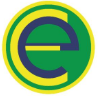 Coordinación AcadémicaPLANIFICACIÓN EVALUATIVAI° SEMESTRE 20234° BásicoMATEMÁTICALENGUAJEINGLÉSHISTORIA, GEOGRAFÍA Y CIENCIAS SOCIALESCIENCIAS NATURALESVALORESEDUCACIÓN FÍSICANº EvaluaciónTipo de evaluaciónTemaFecha de Aplicación Fecha publicación Lirmi.1ºPrueba Unidad 0“Reforzando lo aprendido”Representación de números hasta el mil. Completar secuencias.Resolver adiciones y sustracciones.Resolver problemas aplicando la adición y la sustracciónLunes 20  de marzoLunes 27 de marzo 2°Prueba unidad 1“Los números que nos rodean”Representación de números hasta el diez mil. Completar secuencias.Resolver adiciones y sustracciones. Multiplicaciones y divisionesResolver problemas aplicando la adición y la sustracción como también la multiplicación y la división 29 de Mayo5 junio3°AcumulativasLos vistos durante el semestreMarzo - Junio12 de junio4°ABP“ Campamento Matemático”Mayo - Junio05 de Junio5°Promedio JecMatLos vistos durante el semestreMayo - Junio19 de JunioNº EvaluaciónTipo de evaluaciónTemaFecha de Aplicación Fecha publicación Lirmi.1º“Género Literario”-Narrativo-Lírico-DramáticoReconocer e identificar principales características de los textos literarios.Semana del05 de Junio19 junio2°Lecturas complementarias. Libro 1 Libro 2Libro 3Desarrollar estrategias de comprensión lectora extrayendo información explícita e implícita. Semana delLibro1 :10-04Libro2 :14-05Libro3 :12-0624 abril29 mayo26 junio 3°Proceso:1.Prueba diagnostico2. Comunicación oral.3.Escritura-Escribir creativamente diversos textos.-Expresarse de manera clara y efectiva en exposiciones. Marzo-abril-mayo- junio 27 marzo24 abril 05 junio4°ABP“ Aguas legendarias”  Abril- Mayo           15 Junio Nº EvaluaciónTipo de evaluaciónTemaFecha de Aplicación Fecha publicación Lirmi.1ºPrueba Unidad 0 “Nivelación”Identificar vocabulario relacionado a la unidad.Última semana de marzoPrimera semana de abril2°Evaluaciones de proceso acumulativas sobre contenidos Joyschool  Vocabulario Joyschool de las unidades trabajadas.MensualesTérmino del semestre3°Evaluación de procesoAvance en plataforma Joyschool    Término del semestre    Término del semestreNº EvaluaciónTipo de evaluaciónTemaFecha de Aplicación Fecha publicación Lirmi.1ºEvaluación de procesoRetroalimentación de contenidos año 2022, las instituciones privadas y públicas y su función en la sociedad27 de marzo12 abril2°  Prueba CuadriculaParalelosMeridianosContinentesOcéanos  24 abril05 de mayo3°Evaluación sumativa por notas acumulativas de actividades relacionadas a la unidad.Recursos Naturales: Renovable y No renovable, su uso, y la importancia de cuidarlos en el marco de un desarrollo sostenible.     15 mayo01 junio4°ABPLenguajeHistoria “Recorriendo América”26 de junio30 de junioNº EvaluaciónTipo de evaluaciónTemaFecha de Aplicación Fecha publicación Lirmi.1ºPrueba Unidad 0Unidades de las plantas.Unidad de alimentación.Unidad sonido y luz.Unidad sistema solar.Semana del 27 al 31 de Marzo.11 de Abril. 2°Trabajo Unidad "Ecosistemas”Tipos de Ecosistemas. Tipos de Animales.Cadenas Tróficas. Semana 15 al 19 de mayo.26 de Mayo.3°Prueba “Unidad de la Tierra”La tierra y sus componentes. Placas tectónicas.Sismos, terremotos, tsunamis, volcanes. Semana del 12 al 16 de Junio.23 de Junio.4° BásicosNota 1: Trabajo Individual: Reconocer cualidades y capacidades personales y de los que me rodean que me hacen ser distinto. (abril)Nota 2: Trabajo individual: Comprende su existencia vital (de dónde vengo, quién soy, hacia donde voy) siendo parte de un todo armónico. (junio)Nº Evaluación:ITipo de evaluaciónTemaFecha de AplicaciónFecha publicación Lirmi4°ABCSumativaDesarrollar y mejorar la condición física de acuerdo a su capacidadSemana del 27-31 de marzoSemana del 10-14 de abrilNº Evaluación:IITipo de evaluaciónTemaFecha de Aplicación Fecha publicación Lirmi4°ABCSumativaHabilidades motrices combinadasSemana del 24-28 de abrilSemana del 8-12 de mayoNº Evaluación:IIITipo de evaluaciónTemaFecha de AplicaciónFecha publicación Lirmi.4° ABCSumativaJuegos pre deportivos1 y 2 de junio Semana del 19-23 de junio